สรุปแนวทางการดำเนินงาน “สถานประกอบการปลอดโรค ปลอดภัย กายใจเป็นสุข”ปี 2557*******************	วัตถุประสงค์ เพื่อส่งเสริมและสนับสนุนให้ประชากรวัยทำงานมีสุขภาพดี ลดการเจ็บป่วย การบาดเจ็บและลดโรคจากการประกอบอาชีพและสิ่งแวดล้อม ตลอดจนมีสุขภาพจิตดี ดูแลสุขภาพเกษตรกรอย่างทั่วถึงและต่อเนื่อง		- วัยทำงาน หมายถึง ประชากรที่อายุตั้งแต่ 15-59 ปี		- ปลอดโรค หมายถึง - โรคไม่ติดต่อและโรคจากการประกอบอาชีพและสิ่งแวดล้อม เช่น Dm,HT stroke, CVD,ปัจจัยเสี่ยงต่อการเกิดอุบัติเหตุจราจร - ปลอดภัย หมายถึง สารเคมี, ระบบไฟฟ้า, เครื่องจักร,ระบบป้องกันและระงับอัคคีภัย,สภาพแวดล้อมในการทำงาน ฯลฯ- กายใจเป็นสุข หมายถึง ขวัญและกำลังใจในการทำงาน,กิจกรรมนันทนาการ,คุณค่าของพนักงานโดยเน้น การบูรณาการ ทั้งการส่งเสริมสุขภาพ การควบคุมโรค สุขภาพจิตและอาชีวอนามัยเป้าหมาย   1. สสจ.ดำเนินงานสถานประกอบการเป้าหมาย 10 แห่ง	    2. รพ./คปสอ. ใน 5 อำเภอที่มีโรงงานมาก ได้แก่ บางปะอิน อุทัย วังน้อย นครหลวงและเสนา อำเภอละไม่น้อยกว่า 5 แห่ง	สถานการณ์  เนื่องจากปัจจุบัน จังหวัดพระนครศรีอยุธยา มีโรงงานและสถานประกอบการจำนวนมาก ทำให้มีคนงานมากตามไปด้วย สภาพปัญหาด้านสุขภาพของประชากรวัยทำงาน มีความเสี่ยงต่อโรคไม่ติดต่อ โรคติดต่อ โรคจากพฤติกรรม เช่น การรับประทานอาหาร การออกกำลังกาย เหล้า บุหรี่ อุบัติเหตุจากการจราจรสภาพการทำงานที่ไม่ปลอดภัย และการกระทำที่ไม่ปลอดภัย ล้วนมีส่วนที่ทำให้เกิดโรคและอุบัติเหตุจากการทำงานได้ รวมทั้งโรคจากภาวะสิ่งแวดล้อม มลพิษทางเสียง ฝุ่นละออง ความสั่นสะเทือน สารเคมี น้ำเสีย และขยะมูลฝอย เป็นต้นขั้นตอนในการดำเนินงานสถานประกอบการปลอดโรค ปลอดภัย ฯ 	1. กำหนดนโยบายด้านส่งเสริมสุขภาพ ความปลอดภัยและสิ่งแวดล้อม	2. จัดตั้งคณะทำงาน ส่งเสริมความร่วมมือ การมีส่วนร่วม จัดตั้งกลุ่มกิจกรรม ชมรมต่างๆ	3. สำรวจความต้องการ ประเมินสถานการณ์ เพื่อกำหนดประเด็นและปัญหา กิจกรรมต่างๆ	4. จัดลำดับความสำคัญของกิจกรรม	5. วางแผนหรือพัฒนาแผนดำเนินการ	6. ดำเนินการตามแผน เช่น จัดกิจกรรม / โครงการต่างๆ ด้านส่งเสริมสุขภาพ ป้องกันโรค การบาดเจ็บ อนามัยสิ่งแวดล้อม ตามสภาพปัญหาของสถานประกอบการนั้น 	7. ติดตาม ประเมินผลการดำเนินงาน	8. ทบทวนและปรับปรุงการดำเนินการ หรือขยายผลการดำเนินงานกระบวนการพัฒนาและขอการรับรอง “สถานประกอบการปลอดโรค ปลอดภัย กายใจเป็นสุข”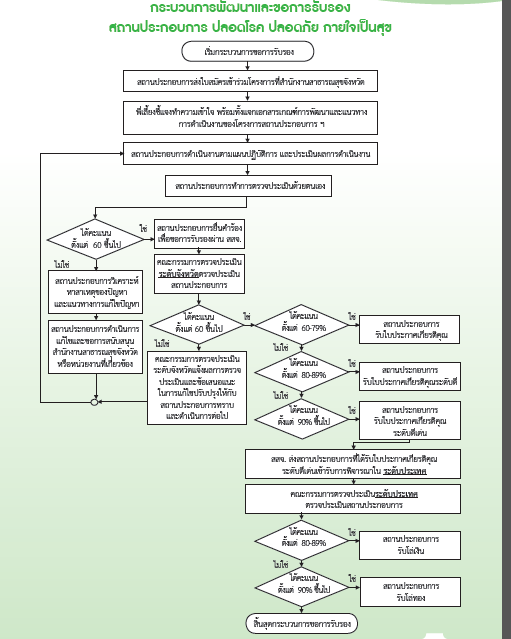 แนวทางการดำเนินงานตามเกณฑ์ของโครงการ ส่วนที่ 1 การสนับสนุนขององค์กรและการมีส่วนร่วมของผู้ปฏิบัติงาน 	1. การสนับสนุนขององค์กร	2. การกำหนดผู้รับผิดชอบโครงการฯ และการจัดตั้งแกนนำ	3. การติดต่อสื่อสาร	4. การมีส่วนร่วมของผู้ปฏิบัติงาน	5. การติดตามทบทวนและประเมินผลเพื่อการพัฒนา 	6. การใส่ใจสุขภาพและสิ่งแวดล้อมระหว่างองค์กรและชุมชน ส่วนที่ 2 ปลอดโรค1. การบันทึกข้อมูลสุขภาพ2. การตรวจสุขภาพของพนักงาน3. การให้ความรู้ภายใต้โครงการ สถานประกอบการปลอดโรค ปลอดภัย กายใจเป็นสุข4. การให้คำปรึกษาเพื่อป้องกันควบคุมโรค การให้บริการรักษาเบื้องต้นและการส่งต่อ5. กิจกรรม ลด เลิก บุหรี่ สุรา และสิ่งเสพติด6. กิจกรรมส่งเสริมโภชนาการ7. กิจกรรมส่งเสริมการออกกำลังกาย/อุบัติเหตุจราจร8. กิจกรรมส่งเสริมการลดอุบัติเหตุจราจรส่วนที่ 3 ปลอดภัย1. บันทึกข้อมูลอุบัติเหตุจากการทำงาน2. อาคารสถานที่ 3. บริเวณที่จำหน่ายอาหารหรือรับประทานอาหาร     และการบริการน้ำดื่ม น้ำใช้ 4. ห้องน้ำ ห้องส้วม 5. การทำงานที่ปลอดภัย6. เครื่องจักร /อุปกรณ์  /เครื่องใช้7. ระบบไฟฟ้า 8. การป้องกันอัคคีภัยและสาธารณภัย 9. แสงสว่าง 10. การระบายอากาศ11. เสียง /ความสั่นสะเทือน12. สารเคมี 13. ขยะ 14. การควบคุมสัตว์และแมลงนำโรค15. น้ำเสียหรือสิ่งปฏิกูลส่วนที่ 4 กายใจเป็นสุข1. กิจกรรมนันทนาการ2. กิจกรรมส่งเสริมสุขภาพจิต3. การเห็นคุณค่าของพนักงานและครอบครัวกลุ่มงานอนามัยสิ่งแวดล้อมและอาชีวอนามัยกุมภาพันธ์ 2557